Modulo richiesta preventivo con questionario informativoCertificazione SGQ, SGA, SCR, SGEVi chiediamo gentilmente di compilare i dati relativi alla Vostra Azienda, al fine di comprendere meglio la Vostra realtà e di proporre un’adeguata offerta tecnico-economica.Ai sensi del D.Lgs 196/2003 e del GDPR 679/2016, PCQ srl garantisce la riservatezza delle informazioni fornite. I dati verranno utilizzati esclusivamente per la formulazione del preventivo e faranno parte della banca dati interna di PCQ. Il responsabile del trattamento dati è il Legale Rappresentante. Il sottoscritto ……………………………………………… nato/a a ……………………………………. il …………………… residente a ………………………………… Via ……………………………….. nella sua qualità di …………………………………… dell’Azienda …………………….. consapevole delle conseguenze civili e penali previste dall’art. 76 del DPR n. 445/2000 nel caso di dichiarazioni false o fraudolente dirette a procurare indebitamente le prestazioni, DICHIARA che le notizie fornite con il presente modulo rispondono a verità.siglarevisionedefinito dal RQin dataMod. 08 HRev. 15Ing. Giulia Drenaggi30/04/2020Norma/e di riferimento:UNI EN ISO 9001:2015UNI EN ISO 45001:2018UNI EN ISO 50001:2018UNI EN ISO 14001:2015GENERALITA’ DELL’ORGANIZZAZIONE GENERALITA’ DELL’ORGANIZZAZIONE GENERALITA’ DELL’ORGANIZZAZIONE GENERALITA’ DELL’ORGANIZZAZIONE GENERALITA’ DELL’ORGANIZZAZIONE GENERALITA’ DELL’ORGANIZZAZIONE GENERALITA’ DELL’ORGANIZZAZIONE GENERALITA’ DELL’ORGANIZZAZIONE GENERALITA’ DELL’ORGANIZZAZIONE Nome/Ragione SocialeIndirizzo sede principale (legale)Via/PiazzaVia/PiazzaCap:Indirizzo sede principale (legale)Città:Città:Prov:Indirizzo sede operativa (se diversa dalla sede legale)Via/PiazzaVia/PiazzaCap:Indirizzo sede operativa (se diversa dalla sede legale)Città:Città:Prov:Telefono (sede principale)Fax:Fax:E-mail (sede principale)Cod. Fiscale (sede principale)P.IVA (sede principale)Estremi Fatturazione ElettronicaPEC:Codice SDI:Codice SDI:Codice SDI:Sito web (url) (sede principale)Persona di Riferimento:Funzione aziendaleFunzione aziendaleData attivazione SGConsulente (eventuale)Telefono:Fax:Fax:E-mail:SCHEMA DI CERTIFICAZIONE RICHIESTOSCHEMA DI CERTIFICAZIONE RICHIESTOSCHEMA DI CERTIFICAZIONE RICHIESTO    ISO 9001:2015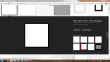     ISO 9001:2015    ISO 14001:2015    ISO 45001:2018    ISO 45001:2018    ISO 50001:2018    Altro: ………………………………………………………………………………..    Altro: ………………………………………………………………………………..    Altro: ………………………………………………………………………………..I sistemi di gestione per cui state richiedendo la certificazione sono integrati?   SI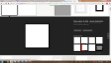   NO   SI  NOSERVIZIO DI CERTIFICAZIONE RICHIESTOSERVIZIO DI CERTIFICAZIONE RICHIESTOSERVIZIO DI CERTIFICAZIONE RICHIESTO   Nuova certificazione (cert. iniziale)   Nuova certificazione (cert. iniziale)    Estensione certificazione     Trasferimento certificazione     Trasferimento certificazione   Altro (specificare tipologia di servizio):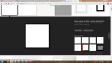 ……………………………………………………………………………..DESCRIZIONE ATTIVITA’/TIPOLOGIE DI ATTIVITA’ SVOLTE:DESCRIZIONE ATTIVITA’/TIPOLOGIE DI ATTIVITA’ SVOLTE:Scopo di certificazione Requisiti non applicabiliFatturato ultimo annoFatturato medio ultimi tre anniSITI PRODUTTIVI/CANTIERI*SI PREGA DI COMPILARE L’ALLEGATO A TENENDO PRESENTE CHE:Nel SETTORE IAF 28 – COSTRUZIONI: per “SITI PRODUTTIVI” si intendono i CANTIERI (italiani/esteri) in cui l’azienda ha portato avanti l’attività oggetto di certificazione nell’ultimo triennio e quelli attivi al momento della compilazione del presente modulo.SI SPECIFICA CHE, AI SENSI DEL §7.2.2 DEL REGOLAMENTO TECNICO 05 REV.02 DI ACCREDIA, L’EMISSIONE DELL’OFFERTA ECONOMICA E’ VINCOLATA ALL’INVIO A PCQ SRL DELL’ELENCO COMMESSE.Nel SETTORE IAF 34 – PROGETTAZIONE: per “SITI PRODUTTIVI ” si intendono quei SITI/CANTIERI (italiani/esteri) in cui vengono svolti i PROCESSI OPERATIVI (es. DIREZIONE LAVORI, CSE, COLLAUDI). Nei SETTORI DIVERSI DAI PRECEDENTI: per “SITI PRODUTTIVI ” si intendono quei SITI/CANTIERI (italiani/esteri) in cui vengono svolti i PROCESSI OPERATIVI. Per cui, se lo Scopo di Certificazione copre servizi che vengono elargiti al di fuori della sede operativa, l’organizzazione è tenuta a compilare il presente ALLEGATO A – “ELENCO SITI PRODUTTIVI ATTIVI” con gli estremi di ogni sito temporaneo in cui vengono svolte, al momento della compilazione del presente modulo, dette attività.NUMERO DI DIPENDENTI(considerando tutti i siti temporanei e permanenti attivi e includendo anche collaboratori esterni coinvolti indirettamente nell’attività)NUMERO DI DIPENDENTI(considerando tutti i siti temporanei e permanenti attivi e includendo anche collaboratori esterni coinvolti indirettamente nell’attività)NUMERO DI DIPENDENTI(considerando tutti i siti temporanei e permanenti attivi e includendo anche collaboratori esterni coinvolti indirettamente nell’attività)NUMERO DI DIPENDENTI(considerando tutti i siti temporanei e permanenti attivi e includendo anche collaboratori esterni coinvolti indirettamente nell’attività)NUMERO DI DIPENDENTI(considerando tutti i siti temporanei e permanenti attivi e includendo anche collaboratori esterni coinvolti indirettamente nell’attività)NUMERO DI DIPENDENTI(considerando tutti i siti temporanei e permanenti attivi e includendo anche collaboratori esterni coinvolti indirettamente nell’attività)NUMERO DI DIPENDENTI(considerando tutti i siti temporanei e permanenti attivi e includendo anche collaboratori esterni coinvolti indirettamente nell’attività)NUMERO DI DIPENDENTI(considerando tutti i siti temporanei e permanenti attivi e includendo anche collaboratori esterni coinvolti indirettamente nell’attività)NUMERO DI DIPENDENTI(considerando tutti i siti temporanei e permanenti attivi e includendo anche collaboratori esterni coinvolti indirettamente nell’attività)NUMERO DI DIPENDENTI(considerando tutti i siti temporanei e permanenti attivi e includendo anche collaboratori esterni coinvolti indirettamente nell’attività)NUMERO DI DIPENDENTI(considerando tutti i siti temporanei e permanenti attivi e includendo anche collaboratori esterni coinvolti indirettamente nell’attività)NUMERO DI DIPENDENTI(considerando tutti i siti temporanei e permanenti attivi e includendo anche collaboratori esterni coinvolti indirettamente nell’attività)N° Addetti tempo pienoN° Addetti tempo pienoN° Addetti tempo pienoN° Addetti tempo pienoN° Addetti tempo pienoN° Addetti tempo pienoN° Addetti part-timeN° Addetti part-timeN° Addetti part-timeN° Addetti part-timeN° Addetti stagionali/temporaneiN° Addetti stagionali/temporaneiN° Addetti stagionali/temporaneiN° Addetti stagionali/temporaneiN° Addetti stagionali/temporaneiN° Addetti stagionali/temporaneiN° Collaboratori / Sub-appaltatoriN° Collaboratori / Sub-appaltatoriN° Collaboratori / Sub-appaltatoriN° Collaboratori / Sub-appaltatoriVi preghiamo di indicare nell’ALLEGATO “A” – ELENCO CANTIERI  per ogni sito temporaneo ad oggi attivo i dati richiesti (indirizzo, attività svolta , personale coinvolto, ecc)Vi preghiamo di indicare nell’ALLEGATO “A” – ELENCO CANTIERI  per ogni sito temporaneo ad oggi attivo i dati richiesti (indirizzo, attività svolta , personale coinvolto, ecc)Vi preghiamo di indicare nell’ALLEGATO “A” – ELENCO CANTIERI  per ogni sito temporaneo ad oggi attivo i dati richiesti (indirizzo, attività svolta , personale coinvolto, ecc)Vi preghiamo di indicare nell’ALLEGATO “A” – ELENCO CANTIERI  per ogni sito temporaneo ad oggi attivo i dati richiesti (indirizzo, attività svolta , personale coinvolto, ecc)Vi preghiamo di indicare nell’ALLEGATO “A” – ELENCO CANTIERI  per ogni sito temporaneo ad oggi attivo i dati richiesti (indirizzo, attività svolta , personale coinvolto, ecc)Vi preghiamo di indicare nell’ALLEGATO “A” – ELENCO CANTIERI  per ogni sito temporaneo ad oggi attivo i dati richiesti (indirizzo, attività svolta , personale coinvolto, ecc)Vi preghiamo di indicare nell’ALLEGATO “A” – ELENCO CANTIERI  per ogni sito temporaneo ad oggi attivo i dati richiesti (indirizzo, attività svolta , personale coinvolto, ecc)Vi preghiamo di indicare nell’ALLEGATO “A” – ELENCO CANTIERI  per ogni sito temporaneo ad oggi attivo i dati richiesti (indirizzo, attività svolta , personale coinvolto, ecc)Vi preghiamo di indicare nell’ALLEGATO “A” – ELENCO CANTIERI  per ogni sito temporaneo ad oggi attivo i dati richiesti (indirizzo, attività svolta , personale coinvolto, ecc)Vi preghiamo di indicare nell’ALLEGATO “A” – ELENCO CANTIERI  per ogni sito temporaneo ad oggi attivo i dati richiesti (indirizzo, attività svolta , personale coinvolto, ecc)Vi preghiamo di indicare nell’ALLEGATO “A” – ELENCO CANTIERI  per ogni sito temporaneo ad oggi attivo i dati richiesti (indirizzo, attività svolta , personale coinvolto, ecc)Vi preghiamo di indicare nell’ALLEGATO “A” – ELENCO CANTIERI  per ogni sito temporaneo ad oggi attivo i dati richiesti (indirizzo, attività svolta , personale coinvolto, ecc)SEDI DISTACCATE (eventuali) – ORGANIZZAZIONI MULTISITOSEDI DISTACCATE (eventuali) – ORGANIZZAZIONI MULTISITOSEDI DISTACCATE (eventuali) – ORGANIZZAZIONI MULTISITOSEDI DISTACCATE (eventuali) – ORGANIZZAZIONI MULTISITOSEDI DISTACCATE (eventuali) – ORGANIZZAZIONI MULTISITOSEDI DISTACCATE (eventuali) – ORGANIZZAZIONI MULTISITOSEDI DISTACCATE (eventuali) – ORGANIZZAZIONI MULTISITOSEDI DISTACCATE (eventuali) – ORGANIZZAZIONI MULTISITOSEDI DISTACCATE (eventuali) – ORGANIZZAZIONI MULTISITOSEDI DISTACCATE (eventuali) – ORGANIZZAZIONI MULTISITOSEDI DISTACCATE (eventuali) – ORGANIZZAZIONI MULTISITOSEDI DISTACCATE (eventuali) – ORGANIZZAZIONI MULTISITOLa vostra organizzazione svolge la/le propria/e attività in ulteriori sedi/siti distaccati dalla sede legale/operativa principale?*La vostra organizzazione svolge la/le propria/e attività in ulteriori sedi/siti distaccati dalla sede legale/operativa principale?*La vostra organizzazione svolge la/le propria/e attività in ulteriori sedi/siti distaccati dalla sede legale/operativa principale?*   SI  NOSe Si compilare i dati richiesti in Allegato “B”   SI  NOSe Si compilare i dati richiesti in Allegato “B”   SI  NOSe Si compilare i dati richiesti in Allegato “B”   SI  NOSe Si compilare i dati richiesti in Allegato “B”   SI  NOSe Si compilare i dati richiesti in Allegato “B”   SI  NOSe Si compilare i dati richiesti in Allegato “B”   SI  NOSe Si compilare i dati richiesti in Allegato “B”   SI  NOSe Si compilare i dati richiesti in Allegato “B”   SI  NOSe Si compilare i dati richiesti in Allegato “B”Fate parte di un Gruppo o di una Organizzazione di maggiori dimensioni?Fate parte di un Gruppo o di una Organizzazione di maggiori dimensioni?Fate parte di un Gruppo o di una Organizzazione di maggiori dimensioni?    SI    NOSe SI, indicarne la ragione sociale e le eventuali relazioni funzionali inter relazionali in una società di più grandi dimensioni:………………………………………………………………………………………………………………………….    SI    NOSe SI, indicarne la ragione sociale e le eventuali relazioni funzionali inter relazionali in una società di più grandi dimensioni:………………………………………………………………………………………………………………………….    SI    NOSe SI, indicarne la ragione sociale e le eventuali relazioni funzionali inter relazionali in una società di più grandi dimensioni:………………………………………………………………………………………………………………………….    SI    NOSe SI, indicarne la ragione sociale e le eventuali relazioni funzionali inter relazionali in una società di più grandi dimensioni:………………………………………………………………………………………………………………………….    SI    NOSe SI, indicarne la ragione sociale e le eventuali relazioni funzionali inter relazionali in una società di più grandi dimensioni:………………………………………………………………………………………………………………………….    SI    NOSe SI, indicarne la ragione sociale e le eventuali relazioni funzionali inter relazionali in una società di più grandi dimensioni:………………………………………………………………………………………………………………………….    SI    NOSe SI, indicarne la ragione sociale e le eventuali relazioni funzionali inter relazionali in una società di più grandi dimensioni:………………………………………………………………………………………………………………………….    SI    NOSe SI, indicarne la ragione sociale e le eventuali relazioni funzionali inter relazionali in una società di più grandi dimensioni:………………………………………………………………………………………………………………………….    SI    NOSe SI, indicarne la ragione sociale e le eventuali relazioni funzionali inter relazionali in una società di più grandi dimensioni:………………………………………………………………………………………………………………………….I Siti riportati in Allegato “B”, saranno previo campionamento, secondo le direttive dell’IO 26 di PCQ, sottoposti ad audit.I Siti riportati in Allegato “B”, saranno previo campionamento, secondo le direttive dell’IO 26 di PCQ, sottoposti ad audit.I Siti riportati in Allegato “B”, saranno previo campionamento, secondo le direttive dell’IO 26 di PCQ, sottoposti ad audit.I Siti riportati in Allegato “B”, saranno previo campionamento, secondo le direttive dell’IO 26 di PCQ, sottoposti ad audit.I Siti riportati in Allegato “B”, saranno previo campionamento, secondo le direttive dell’IO 26 di PCQ, sottoposti ad audit.I Siti riportati in Allegato “B”, saranno previo campionamento, secondo le direttive dell’IO 26 di PCQ, sottoposti ad audit.I Siti riportati in Allegato “B”, saranno previo campionamento, secondo le direttive dell’IO 26 di PCQ, sottoposti ad audit.I Siti riportati in Allegato “B”, saranno previo campionamento, secondo le direttive dell’IO 26 di PCQ, sottoposti ad audit.I Siti riportati in Allegato “B”, saranno previo campionamento, secondo le direttive dell’IO 26 di PCQ, sottoposti ad audit.I Siti riportati in Allegato “B”, saranno previo campionamento, secondo le direttive dell’IO 26 di PCQ, sottoposti ad audit.I Siti riportati in Allegato “B”, saranno previo campionamento, secondo le direttive dell’IO 26 di PCQ, sottoposti ad audit.I Siti riportati in Allegato “B”, saranno previo campionamento, secondo le direttive dell’IO 26 di PCQ, sottoposti ad audit.DETTAGLI DELLE ATTIVITA’ SVOLTE DETTAGLI DELLE ATTIVITA’ SVOLTE DETTAGLI DELLE ATTIVITA’ SVOLTE DETTAGLI DELLE ATTIVITA’ SVOLTE DETTAGLI DELLE ATTIVITA’ SVOLTE DETTAGLI DELLE ATTIVITA’ SVOLTE DETTAGLI DELLE ATTIVITA’ SVOLTE DETTAGLI DELLE ATTIVITA’ SVOLTE DETTAGLI DELLE ATTIVITA’ SVOLTE DETTAGLI DELLE ATTIVITA’ SVOLTE DETTAGLI DELLE ATTIVITA’ SVOLTE Nello svolgimento delle attività per cui è richiesta la certificazione vi è una alta percentuale di addetti con lo stesso compito o impiegati in semplici attività?Nello svolgimento delle attività per cui è richiesta la certificazione vi è una alta percentuale di addetti con lo stesso compito o impiegati in semplici attività?    SI    NOSe SI, specificare il numero di addetti e la relativa attività svolta: ………………………………………………………………………………………………………………………….    SI    NOSe SI, specificare il numero di addetti e la relativa attività svolta: ………………………………………………………………………………………………………………………….    SI    NOSe SI, specificare il numero di addetti e la relativa attività svolta: ………………………………………………………………………………………………………………………….    SI    NOSe SI, specificare il numero di addetti e la relativa attività svolta: ………………………………………………………………………………………………………………………….    SI    NOSe SI, specificare il numero di addetti e la relativa attività svolta: ………………………………………………………………………………………………………………………….    SI    NOSe SI, specificare il numero di addetti e la relativa attività svolta: ………………………………………………………………………………………………………………………….    SI    NOSe SI, specificare il numero di addetti e la relativa attività svolta: ………………………………………………………………………………………………………………………….    SI    NOSe SI, specificare il numero di addetti e la relativa attività svolta: ………………………………………………………………………………………………………………………….    SI    NOSe SI, specificare il numero di addetti e la relativa attività svolta: ………………………………………………………………………………………………………………………….La vostra azienda affida processi o attività all’esterno/in subappalto? (OUTSOURCING)La vostra azienda affida processi o attività all’esterno/in subappalto? (OUTSOURCING)  SI  NO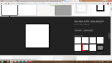 Se SI, specificare quali:………………………………………………………………………………………………………………………….  SI  NOSe SI, specificare quali:………………………………………………………………………………………………………………………….  SI  NOSe SI, specificare quali:………………………………………………………………………………………………………………………….  SI  NOSe SI, specificare quali:………………………………………………………………………………………………………………………….  SI  NOSe SI, specificare quali:………………………………………………………………………………………………………………………….  SI  NOSe SI, specificare quali:………………………………………………………………………………………………………………………….  SI  NOSe SI, specificare quali:………………………………………………………………………………………………………………………….  SI  NOSe SI, specificare quali:………………………………………………………………………………………………………………………….  SI  NOSe SI, specificare quali:………………………………………………………………………………………………………………………….E’ presente personale che parla più di una lingua?E’ presente personale che parla più di una lingua?  SI  NOSe SI, specificare quali:………………………………………………………………………………………………………………………….  SI  NOSe SI, specificare quali:………………………………………………………………………………………………………………………….  SI  NOSe SI, specificare quali:………………………………………………………………………………………………………………………….  SI  NOSe SI, specificare quali:………………………………………………………………………………………………………………………….  SI  NOSe SI, specificare quali:………………………………………………………………………………………………………………………….  SI  NOSe SI, specificare quali:………………………………………………………………………………………………………………………….  SI  NOSe SI, specificare quali:………………………………………………………………………………………………………………………….  SI  NOSe SI, specificare quali:………………………………………………………………………………………………………………………….  SI  NOSe SI, specificare quali:………………………………………………………………………………………………………………………….Siete attualmente in possesso di ALTRE CERTIFICAZIONI attive?Siete attualmente in possesso di ALTRE CERTIFICAZIONI attive?      SI    NOSe SI, indicare con quale Organismo di certificazione e per quale schema: ……………………………………………………………………………………..      SI    NOSe SI, indicare con quale Organismo di certificazione e per quale schema: ……………………………………………………………………………………..      SI    NOSe SI, indicare con quale Organismo di certificazione e per quale schema: ……………………………………………………………………………………..      SI    NOSe SI, indicare con quale Organismo di certificazione e per quale schema: ……………………………………………………………………………………..      SI    NOSe SI, indicare con quale Organismo di certificazione e per quale schema: ……………………………………………………………………………………..      SI    NOSe SI, indicare con quale Organismo di certificazione e per quale schema: ……………………………………………………………………………………..      SI    NOSe SI, indicare con quale Organismo di certificazione e per quale schema: ……………………………………………………………………………………..      SI    NOSe SI, indicare con quale Organismo di certificazione e per quale schema: ……………………………………………………………………………………..      SI    NOSe SI, indicare con quale Organismo di certificazione e per quale schema: ……………………………………………………………………………………..Se state richiedendo il TRASFERIMENTO della certificazione in oggetto da un altro Organismo di Certificazione al PCQ, si rendano necessarie le info richieste a fiancoSe state richiedendo il TRASFERIMENTO della certificazione in oggetto da un altro Organismo di Certificazione al PCQ, si rendano necessarie le info richieste a fiancoEnte da cui chiedete trasferimentoEnte da cui chiedete trasferimentoEnte da cui chiedete trasferimentoEnte da cui chiedete trasferimentoEnte da cui chiedete trasferimentoSe state richiedendo il TRASFERIMENTO della certificazione in oggetto da un altro Organismo di Certificazione al PCQ, si rendano necessarie le info richieste a fiancoSe state richiedendo il TRASFERIMENTO della certificazione in oggetto da un altro Organismo di Certificazione al PCQ, si rendano necessarie le info richieste a fiancoIl certificato è attualmente in vigore?Il certificato è attualmente in vigore?Il certificato è attualmente in vigore?Il certificato è attualmente in vigore?Il certificato è attualmente in vigore?    SI    NO    SI    NO    SI    NO    SI    NOSe state richiedendo il TRASFERIMENTO della certificazione in oggetto da un altro Organismo di Certificazione al PCQ, si rendano necessarie le info richieste a fiancoSe state richiedendo il TRASFERIMENTO della certificazione in oggetto da un altro Organismo di Certificazione al PCQ, si rendano necessarie le info richieste a fiancoA che punto dell’iter vi trovate (n. e tipo di ultima verifica effettuata)?A che punto dell’iter vi trovate (n. e tipo di ultima verifica effettuata)?A che punto dell’iter vi trovate (n. e tipo di ultima verifica effettuata)?A che punto dell’iter vi trovate (n. e tipo di ultima verifica effettuata)?A che punto dell’iter vi trovate (n. e tipo di ultima verifica effettuata)?Se state richiedendo il TRASFERIMENTO della certificazione in oggetto da un altro Organismo di Certificazione al PCQ, si rendano necessarie le info richieste a fiancoSe state richiedendo il TRASFERIMENTO della certificazione in oggetto da un altro Organismo di Certificazione al PCQ, si rendano necessarie le info richieste a fiancoData di scadenza del Vs. certificato:Data di scadenza del Vs. certificato:Data di scadenza del Vs. certificato:Data di scadenza del Vs. certificato:Data di scadenza del Vs. certificato:Avete esigenze di tempi per l’inizio e la fine delle attività di verifica?Avete esigenze di tempi per l’inizio e la fine delle attività di verifica?    SI    NO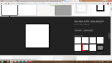 Se SI, indicare quali: ………………………………………………………………………………………………………………………….    SI    NOSe SI, indicare quali: ………………………………………………………………………………………………………………………….    SI    NOSe SI, indicare quali: ………………………………………………………………………………………………………………………….    SI    NOSe SI, indicare quali: ………………………………………………………………………………………………………………………….    SI    NOSe SI, indicare quali: ………………………………………………………………………………………………………………………….    SI    NOSe SI, indicare quali: ………………………………………………………………………………………………………………………….    SI    NOSe SI, indicare quali: ………………………………………………………………………………………………………………………….    SI    NOSe SI, indicare quali: ………………………………………………………………………………………………………………………….    SI    NOSe SI, indicare quali: ………………………………………………………………………………………………………………………….Desiderate che il logo della Vostra società sia posto sull’Attestato di Certificazione?Desiderate che il logo della Vostra società sia posto sull’Attestato di Certificazione?    SI    NOSe SI, si prega di fornire detto logo in formato .jpeg o .png al momento della formalizzazione del contratto.    SI    NOSe SI, si prega di fornire detto logo in formato .jpeg o .png al momento della formalizzazione del contratto.    SI    NOSe SI, si prega di fornire detto logo in formato .jpeg o .png al momento della formalizzazione del contratto.    SI    NOSe SI, si prega di fornire detto logo in formato .jpeg o .png al momento della formalizzazione del contratto.    SI    NOSe SI, si prega di fornire detto logo in formato .jpeg o .png al momento della formalizzazione del contratto.    SI    NOSe SI, si prega di fornire detto logo in formato .jpeg o .png al momento della formalizzazione del contratto.    SI    NOSe SI, si prega di fornire detto logo in formato .jpeg o .png al momento della formalizzazione del contratto.    SI    NOSe SI, si prega di fornire detto logo in formato .jpeg o .png al momento della formalizzazione del contratto.    SI    NOSe SI, si prega di fornire detto logo in formato .jpeg o .png al momento della formalizzazione del contratto.Siete impegnati in procedimenti giudiziari e/o amministrativi riguardanti la materia oggetto di certificazione?Siete impegnati in procedimenti giudiziari e/o amministrativi riguardanti la materia oggetto di certificazione?    SI    NOSe SI, indicare quali: ………………………………………………………………………………………………………………………….    SI    NOSe SI, indicare quali: ………………………………………………………………………………………………………………………….    SI    NOSe SI, indicare quali: ………………………………………………………………………………………………………………………….    SI    NOSe SI, indicare quali: ………………………………………………………………………………………………………………………….    SI    NOSe SI, indicare quali: ………………………………………………………………………………………………………………………….    SI    NOSe SI, indicare quali: ………………………………………………………………………………………………………………………….    SI    NOSe SI, indicare quali: ………………………………………………………………………………………………………………………….    SI    NOSe SI, indicare quali: ………………………………………………………………………………………………………………………….    SI    NOSe SI, indicare quali: ………………………………………………………………………………………………………………………….Avete subito sanzioni e/o condanne relativamente ad aspetti organizzativi e/o tecnici riguardanti la materia oggetto di certificazione?Avete subito sanzioni e/o condanne relativamente ad aspetti organizzativi e/o tecnici riguardanti la materia oggetto di certificazione?    SI    NOSe SI, indicare quali: ………………………………………………………………………………………………………………………….    SI    NOSe SI, indicare quali: ………………………………………………………………………………………………………………………….    SI    NOSe SI, indicare quali: ………………………………………………………………………………………………………………………….    SI    NOSe SI, indicare quali: ………………………………………………………………………………………………………………………….    SI    NOSe SI, indicare quali: ………………………………………………………………………………………………………………………….    SI    NOSe SI, indicare quali: ………………………………………………………………………………………………………………………….    SI    NOSe SI, indicare quali: ………………………………………………………………………………………………………………………….    SI    NOSe SI, indicare quali: ………………………………………………………………………………………………………………………….    SI    NOSe SI, indicare quali: ………………………………………………………………………………………………………………………….DETTAGLI DELLE ATTIVITA’ SVOLTE (solo per CONSORZI)DETTAGLI DELLE ATTIVITA’ SVOLTE (solo per CONSORZI)DETTAGLI DELLE ATTIVITA’ SVOLTE (solo per CONSORZI)DETTAGLI DELLE ATTIVITA’ SVOLTE (solo per CONSORZI)DETTAGLI DELLE ATTIVITA’ SVOLTE (solo per CONSORZI)DETTAGLI DELLE ATTIVITA’ SVOLTE (solo per CONSORZI)DETTAGLI DELLE ATTIVITA’ SVOLTE (solo per CONSORZI)DETTAGLI DELLE ATTIVITA’ SVOLTE (solo per CONSORZI)DETTAGLI DELLE ATTIVITA’ SVOLTE (solo per CONSORZI)DETTAGLI DELLE ATTIVITA’ SVOLTE (solo per CONSORZI)DETTAGLI DELLE ATTIVITA’ SVOLTE (solo per CONSORZI)Il vostro consorzio è con attività interna (rapporti con consorziati) o esterna (rapporti verso esterno attraverso un ufficio comune)?Il vostro consorzio è con attività interna (rapporti con consorziati) o esterna (rapporti verso esterno attraverso un ufficio comune)?  INTERNA  ESTERNA  INTERNA  ESTERNA  INTERNA  ESTERNA  INTERNA  ESTERNA  INTERNA  ESTERNA  INTERNA  ESTERNA  INTERNA  ESTERNA  INTERNA  ESTERNA  INTERNA  ESTERNAIndicare il tipo di costituzione del vostro consorzio:Indicare il tipo di costituzione del vostro consorzio:  STABILE  ORDINARIA  STABILE  ORDINARIA  STABILE  ORDINARIA  STABILE  ORDINARIA  STABILE  ORDINARIA  STABILE  ORDINARIA  STABILE  ORDINARIA  STABILE  ORDINARIA  STABILE  ORDINARIAIndicare il tipo di oggetto del vostro consorzio:Indicare il tipo di oggetto del vostro consorzio:  ANTICONCORRENZIALE  DI COORDINAMENTO  DI SERVIZIO  ANTICONCORRENZIALE  DI COORDINAMENTO  DI SERVIZIO  ANTICONCORRENZIALE  DI COORDINAMENTO  DI SERVIZIO  ANTICONCORRENZIALE  DI COORDINAMENTO  DI SERVIZIO  ANTICONCORRENZIALE  DI COORDINAMENTO  DI SERVIZIO  ANTICONCORRENZIALE  DI COORDINAMENTO  DI SERVIZIO  ANTICONCORRENZIALE  DI COORDINAMENTO  DI SERVIZIO  ANTICONCORRENZIALE  DI COORDINAMENTO  DI SERVIZIO  ANTICONCORRENZIALE  DI COORDINAMENTO  DI SERVIZIOIN CASO DI CONSORZIO ATTIVO NEGLI APPALTI PUBBLICI:IN CASO DI CONSORZIO ATTIVO NEGLI APPALTI PUBBLICI:Il consorzio svolge esclusivamente attività di procacciamento di lavori (es. gare pubbliche) per le consorziate, che quindi svolgono lavori con mezzi propri e se ne assumono la responsabilità.Il consorzio svolge esclusivamente attività di procacciamento di lavori (es. gare pubbliche) per le consorziate, che quindi svolgono lavori con mezzi propri e se ne assumono la responsabilità.Il consorzio svolge esclusivamente attività di procacciamento di lavori (es. gare pubbliche) per le consorziate, che quindi svolgono lavori con mezzi propri e se ne assumono la responsabilità.Il consorzio svolge esclusivamente attività di procacciamento di lavori (es. gare pubbliche) per le consorziate, che quindi svolgono lavori con mezzi propri e se ne assumono la responsabilità.Il consorzio svolge esclusivamente attività di procacciamento di lavori (es. gare pubbliche) per le consorziate, che quindi svolgono lavori con mezzi propri e se ne assumono la responsabilità.Il consorzio svolge esclusivamente attività di procacciamento di lavori (es. gare pubbliche) per le consorziate, che quindi svolgono lavori con mezzi propri e se ne assumono la responsabilità.Il consorzio svolge esclusivamente attività di procacciamento di lavori (es. gare pubbliche) per le consorziate, che quindi svolgono lavori con mezzi propri e se ne assumono la responsabilità.Il consorzio svolge esclusivamente attività di procacciamento di lavori (es. gare pubbliche) per le consorziate, che quindi svolgono lavori con mezzi propri e se ne assumono la responsabilità.IN CASO DI CONSORZIO ATTIVO NEGLI APPALTI PUBBLICI:IN CASO DI CONSORZIO ATTIVO NEGLI APPALTI PUBBLICI:Il vostro consorzio realizza direttamente (con mezzi propri e/o subappalti) i lavori pubblici dei quali si assume la responsabilità complessiva della buona esecuzione nei confronti della Stazione Appaltante.Il vostro consorzio realizza direttamente (con mezzi propri e/o subappalti) i lavori pubblici dei quali si assume la responsabilità complessiva della buona esecuzione nei confronti della Stazione Appaltante.Il vostro consorzio realizza direttamente (con mezzi propri e/o subappalti) i lavori pubblici dei quali si assume la responsabilità complessiva della buona esecuzione nei confronti della Stazione Appaltante.Il vostro consorzio realizza direttamente (con mezzi propri e/o subappalti) i lavori pubblici dei quali si assume la responsabilità complessiva della buona esecuzione nei confronti della Stazione Appaltante.Il vostro consorzio realizza direttamente (con mezzi propri e/o subappalti) i lavori pubblici dei quali si assume la responsabilità complessiva della buona esecuzione nei confronti della Stazione Appaltante.Il vostro consorzio realizza direttamente (con mezzi propri e/o subappalti) i lavori pubblici dei quali si assume la responsabilità complessiva della buona esecuzione nei confronti della Stazione Appaltante.Il vostro consorzio realizza direttamente (con mezzi propri e/o subappalti) i lavori pubblici dei quali si assume la responsabilità complessiva della buona esecuzione nei confronti della Stazione Appaltante.Il vostro consorzio realizza direttamente (con mezzi propri e/o subappalti) i lavori pubblici dei quali si assume la responsabilità complessiva della buona esecuzione nei confronti della Stazione Appaltante.IN CASO DI CONSORZIO ATTIVO NEGLI APPALTI PUBBLICI:IN CASO DI CONSORZIO ATTIVO NEGLI APPALTI PUBBLICI:Il consorzio realizza i lavori pubblici, dei quali si assume la responsabilità complessiva della buona esecuzione, nei confronti della Stazione Appaltante, mediante assegnazione della commessa ad associate*Il consorzio realizza i lavori pubblici, dei quali si assume la responsabilità complessiva della buona esecuzione, nei confronti della Stazione Appaltante, mediante assegnazione della commessa ad associate*Il consorzio realizza i lavori pubblici, dei quali si assume la responsabilità complessiva della buona esecuzione, nei confronti della Stazione Appaltante, mediante assegnazione della commessa ad associate*Il consorzio realizza i lavori pubblici, dei quali si assume la responsabilità complessiva della buona esecuzione, nei confronti della Stazione Appaltante, mediante assegnazione della commessa ad associate*Il consorzio realizza i lavori pubblici, dei quali si assume la responsabilità complessiva della buona esecuzione, nei confronti della Stazione Appaltante, mediante assegnazione della commessa ad associate*Il consorzio realizza i lavori pubblici, dei quali si assume la responsabilità complessiva della buona esecuzione, nei confronti della Stazione Appaltante, mediante assegnazione della commessa ad associate*Il consorzio realizza i lavori pubblici, dei quali si assume la responsabilità complessiva della buona esecuzione, nei confronti della Stazione Appaltante, mediante assegnazione della commessa ad associate*Il consorzio realizza i lavori pubblici, dei quali si assume la responsabilità complessiva della buona esecuzione, nei confronti della Stazione Appaltante, mediante assegnazione della commessa ad associate*IN CASO DI CONSORZIO ATTIVO NEGLI APPALTI PUBBLICI:IN CASO DI CONSORZIO ATTIVO NEGLI APPALTI PUBBLICI:Si prega di specificare se l’assegnazione avviene: 
  Esclusivamente ad aziende associate il cui SGQ è certificato ISO 9001  Ad aziende associate il cui SGQ può non essere certificato ISO 9001**Si prega di specificare se l’assegnazione avviene: 
  Esclusivamente ad aziende associate il cui SGQ è certificato ISO 9001  Ad aziende associate il cui SGQ può non essere certificato ISO 9001**Si prega di specificare se l’assegnazione avviene: 
  Esclusivamente ad aziende associate il cui SGQ è certificato ISO 9001  Ad aziende associate il cui SGQ può non essere certificato ISO 9001**Si prega di specificare se l’assegnazione avviene: 
  Esclusivamente ad aziende associate il cui SGQ è certificato ISO 9001  Ad aziende associate il cui SGQ può non essere certificato ISO 9001**Si prega di specificare se l’assegnazione avviene: 
  Esclusivamente ad aziende associate il cui SGQ è certificato ISO 9001  Ad aziende associate il cui SGQ può non essere certificato ISO 9001**Si prega di specificare se l’assegnazione avviene: 
  Esclusivamente ad aziende associate il cui SGQ è certificato ISO 9001  Ad aziende associate il cui SGQ può non essere certificato ISO 9001**Si prega di specificare se l’assegnazione avviene: 
  Esclusivamente ad aziende associate il cui SGQ è certificato ISO 9001  Ad aziende associate il cui SGQ può non essere certificato ISO 9001**Si prega di specificare se l’assegnazione avviene: 
  Esclusivamente ad aziende associate il cui SGQ è certificato ISO 9001  Ad aziende associate il cui SGQ può non essere certificato ISO 9001*** Vi preghiamo di indicare nell’ ”ALLEGATO C – ELENCO CONSORZIATE” i dati richiesti .* PER OGNI azienda consorziata NON Certificata ISO 9001, si prega di compilare l’ “ALLEGATO A – Elenco Siti Produttivi Attivi”.* Vi preghiamo di indicare nell’ ”ALLEGATO C – ELENCO CONSORZIATE” i dati richiesti .* PER OGNI azienda consorziata NON Certificata ISO 9001, si prega di compilare l’ “ALLEGATO A – Elenco Siti Produttivi Attivi”.* Vi preghiamo di indicare nell’ ”ALLEGATO C – ELENCO CONSORZIATE” i dati richiesti .* PER OGNI azienda consorziata NON Certificata ISO 9001, si prega di compilare l’ “ALLEGATO A – Elenco Siti Produttivi Attivi”.* Vi preghiamo di indicare nell’ ”ALLEGATO C – ELENCO CONSORZIATE” i dati richiesti .* PER OGNI azienda consorziata NON Certificata ISO 9001, si prega di compilare l’ “ALLEGATO A – Elenco Siti Produttivi Attivi”.* Vi preghiamo di indicare nell’ ”ALLEGATO C – ELENCO CONSORZIATE” i dati richiesti .* PER OGNI azienda consorziata NON Certificata ISO 9001, si prega di compilare l’ “ALLEGATO A – Elenco Siti Produttivi Attivi”.* Vi preghiamo di indicare nell’ ”ALLEGATO C – ELENCO CONSORZIATE” i dati richiesti .* PER OGNI azienda consorziata NON Certificata ISO 9001, si prega di compilare l’ “ALLEGATO A – Elenco Siti Produttivi Attivi”.* Vi preghiamo di indicare nell’ ”ALLEGATO C – ELENCO CONSORZIATE” i dati richiesti .* PER OGNI azienda consorziata NON Certificata ISO 9001, si prega di compilare l’ “ALLEGATO A – Elenco Siti Produttivi Attivi”.* Vi preghiamo di indicare nell’ ”ALLEGATO C – ELENCO CONSORZIATE” i dati richiesti .* PER OGNI azienda consorziata NON Certificata ISO 9001, si prega di compilare l’ “ALLEGATO A – Elenco Siti Produttivi Attivi”.* Vi preghiamo di indicare nell’ ”ALLEGATO C – ELENCO CONSORZIATE” i dati richiesti .* PER OGNI azienda consorziata NON Certificata ISO 9001, si prega di compilare l’ “ALLEGATO A – Elenco Siti Produttivi Attivi”.* Vi preghiamo di indicare nell’ ”ALLEGATO C – ELENCO CONSORZIATE” i dati richiesti .* PER OGNI azienda consorziata NON Certificata ISO 9001, si prega di compilare l’ “ALLEGATO A – Elenco Siti Produttivi Attivi”.* Vi preghiamo di indicare nell’ ”ALLEGATO C – ELENCO CONSORZIATE” i dati richiesti .* PER OGNI azienda consorziata NON Certificata ISO 9001, si prega di compilare l’ “ALLEGATO A – Elenco Siti Produttivi Attivi”.DATI AMBIENTALI – (spazio da compilare solo per SGA)DATI AMBIENTALI – (spazio da compilare solo per SGA)DATI AMBIENTALI – (spazio da compilare solo per SGA)DATI AMBIENTALI – (spazio da compilare solo per SGA)DATI AMBIENTALI – (spazio da compilare solo per SGA)DATI AMBIENTALI – (spazio da compilare solo per SGA)DATI AMBIENTALI – (spazio da compilare solo per SGA)DATI AMBIENTALI – (spazio da compilare solo per SGA)DATI AMBIENTALI – (spazio da compilare solo per SGA)DATI AMBIENTALI – (spazio da compilare solo per SGA)DATI AMBIENTALI – (spazio da compilare solo per SGA)La Vostra attività è soggetta ai controlli dei Vigili del Fuoco ai sensi del D.P.R. 151/2011?    SI    NO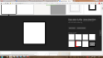 Se SI, indicare a che categoria appartiene:     A              B              C    SI    NOSe SI, indicare a che categoria appartiene:     A              B              C    SI    NOSe SI, indicare a che categoria appartiene:     A              B              C    SI    NOSe SI, indicare a che categoria appartiene:     A              B              C    SI    NOSe SI, indicare a che categoria appartiene:     A              B              C    SI    NOSe SI, indicare a che categoria appartiene:     A              B              C    SI    NOSe SI, indicare a che categoria appartiene:     A              B              C    SI    NOSe SI, indicare a che categoria appartiene:     A              B              C    SI    NOSe SI, indicare a che categoria appartiene:     A              B              C    SI    NOSe SI, indicare a che categoria appartiene:     A              B              CE’ stata realizzata una Analisi Ambientale (AA) iniziale?    SI    NO    SI    NO    SI    NO    SI    NO    SI    NO    SI    NO    SI    NO    SI    NO    SI    NO    SI    NOSi prega di elencare brevemente*:  I PRINCIPALI PROCESSI E LE ATTIVITA’ CON EFFETTI AMBIENTALI SIGNIFICATIVI (e rischi associati)I PRINCIPALI PROCESSI E LE ATTIVITA’ CON EFFETTI AMBIENTALI SIGNIFICATIVI (e rischi associati)I PRINCIPALI PROCESSI E LE ATTIVITA’ CON EFFETTI AMBIENTALI SIGNIFICATIVI (e rischi associati)I PRINCIPALI PROCESSI E LE ATTIVITA’ CON EFFETTI AMBIENTALI SIGNIFICATIVI (e rischi associati)I PRINCIPALI PROCESSI E LE ATTIVITA’ CON EFFETTI AMBIENTALI SIGNIFICATIVI (e rischi associati)I PRINCIPALI PROCESSI E LE ATTIVITA’ CON EFFETTI AMBIENTALI SIGNIFICATIVI (e rischi associati)I PRINCIPALI PROCESSI E LE ATTIVITA’ CON EFFETTI AMBIENTALI SIGNIFICATIVI (e rischi associati)I PRINCIPALI PROCESSI E LE ATTIVITA’ CON EFFETTI AMBIENTALI SIGNIFICATIVI (e rischi associati)I PRINCIPALI PROCESSI E LE ATTIVITA’ CON EFFETTI AMBIENTALI SIGNIFICATIVI (e rischi associati)I PRINCIPALI PROCESSI E LE ATTIVITA’ CON EFFETTI AMBIENTALI SIGNIFICATIVI (e rischi associati)Si prega di elencare brevemente*:  EVENTUALI CONTAMINANTI e/o MATERIALI PERICOLOSI COINVOLTI NEI PROCESSI (e rischi associati)EVENTUALI CONTAMINANTI e/o MATERIALI PERICOLOSI COINVOLTI NEI PROCESSI (e rischi associati)EVENTUALI CONTAMINANTI e/o MATERIALI PERICOLOSI COINVOLTI NEI PROCESSI (e rischi associati)EVENTUALI CONTAMINANTI e/o MATERIALI PERICOLOSI COINVOLTI NEI PROCESSI (e rischi associati)EVENTUALI CONTAMINANTI e/o MATERIALI PERICOLOSI COINVOLTI NEI PROCESSI (e rischi associati)EVENTUALI CONTAMINANTI e/o MATERIALI PERICOLOSI COINVOLTI NEI PROCESSI (e rischi associati)EVENTUALI CONTAMINANTI e/o MATERIALI PERICOLOSI COINVOLTI NEI PROCESSI (e rischi associati)EVENTUALI CONTAMINANTI e/o MATERIALI PERICOLOSI COINVOLTI NEI PROCESSI (e rischi associati)EVENTUALI CONTAMINANTI e/o MATERIALI PERICOLOSI COINVOLTI NEI PROCESSI (e rischi associati)EVENTUALI CONTAMINANTI e/o MATERIALI PERICOLOSI COINVOLTI NEI PROCESSI (e rischi associati)Si prega di elencare brevemente*:  EVENTUALI VINCOLI TERRITORIALI E RIFERIMENTI NORMATIVI APPLICABILIEVENTUALI VINCOLI TERRITORIALI E RIFERIMENTI NORMATIVI APPLICABILIEVENTUALI VINCOLI TERRITORIALI E RIFERIMENTI NORMATIVI APPLICABILIEVENTUALI VINCOLI TERRITORIALI E RIFERIMENTI NORMATIVI APPLICABILIEVENTUALI VINCOLI TERRITORIALI E RIFERIMENTI NORMATIVI APPLICABILIEVENTUALI VINCOLI TERRITORIALI E RIFERIMENTI NORMATIVI APPLICABILIEVENTUALI VINCOLI TERRITORIALI E RIFERIMENTI NORMATIVI APPLICABILIEVENTUALI VINCOLI TERRITORIALI E RIFERIMENTI NORMATIVI APPLICABILIEVENTUALI VINCOLI TERRITORIALI E RIFERIMENTI NORMATIVI APPLICABILIEVENTUALI VINCOLI TERRITORIALI E RIFERIMENTI NORMATIVI APPLICABILISi sono verificati incidenti rilevanti o situazioni di emergenza/pericolo ambientale (anche potenziali) in passato?  SI  NOSe SI, specificare quali:………………………………………………………………………………………………………………………….  SI  NOSe SI, specificare quali:………………………………………………………………………………………………………………………….  SI  NOSe SI, specificare quali:………………………………………………………………………………………………………………………….  SI  NOSe SI, specificare quali:………………………………………………………………………………………………………………………….  SI  NOSe SI, specificare quali:………………………………………………………………………………………………………………………….  SI  NOSe SI, specificare quali:………………………………………………………………………………………………………………………….  SI  NOSe SI, specificare quali:………………………………………………………………………………………………………………………….  SI  NOSe SI, specificare quali:………………………………………………………………………………………………………………………….  SI  NOSe SI, specificare quali:………………………………………………………………………………………………………………………….  SI  NOSe SI, specificare quali:………………………………………………………………………………………………………………………….*NOTA: IL COMPLETAMENTO DI QUESTA SEZIONE PUÒ ESSERE SOSTITUITO DALL’INVIO, IN ALLEGATO AL PRESENTE MODULO, DELL’ANALISI AMBIENTALE (AA) INIZIALE, O DELLA VALUTAZIONE DEI RISCHI AMBIENTALI (O DOCUMENTO EQUIVALENTE)*NOTA: IL COMPLETAMENTO DI QUESTA SEZIONE PUÒ ESSERE SOSTITUITO DALL’INVIO, IN ALLEGATO AL PRESENTE MODULO, DELL’ANALISI AMBIENTALE (AA) INIZIALE, O DELLA VALUTAZIONE DEI RISCHI AMBIENTALI (O DOCUMENTO EQUIVALENTE)*NOTA: IL COMPLETAMENTO DI QUESTA SEZIONE PUÒ ESSERE SOSTITUITO DALL’INVIO, IN ALLEGATO AL PRESENTE MODULO, DELL’ANALISI AMBIENTALE (AA) INIZIALE, O DELLA VALUTAZIONE DEI RISCHI AMBIENTALI (O DOCUMENTO EQUIVALENTE)*NOTA: IL COMPLETAMENTO DI QUESTA SEZIONE PUÒ ESSERE SOSTITUITO DALL’INVIO, IN ALLEGATO AL PRESENTE MODULO, DELL’ANALISI AMBIENTALE (AA) INIZIALE, O DELLA VALUTAZIONE DEI RISCHI AMBIENTALI (O DOCUMENTO EQUIVALENTE)*NOTA: IL COMPLETAMENTO DI QUESTA SEZIONE PUÒ ESSERE SOSTITUITO DALL’INVIO, IN ALLEGATO AL PRESENTE MODULO, DELL’ANALISI AMBIENTALE (AA) INIZIALE, O DELLA VALUTAZIONE DEI RISCHI AMBIENTALI (O DOCUMENTO EQUIVALENTE)*NOTA: IL COMPLETAMENTO DI QUESTA SEZIONE PUÒ ESSERE SOSTITUITO DALL’INVIO, IN ALLEGATO AL PRESENTE MODULO, DELL’ANALISI AMBIENTALE (AA) INIZIALE, O DELLA VALUTAZIONE DEI RISCHI AMBIENTALI (O DOCUMENTO EQUIVALENTE)*NOTA: IL COMPLETAMENTO DI QUESTA SEZIONE PUÒ ESSERE SOSTITUITO DALL’INVIO, IN ALLEGATO AL PRESENTE MODULO, DELL’ANALISI AMBIENTALE (AA) INIZIALE, O DELLA VALUTAZIONE DEI RISCHI AMBIENTALI (O DOCUMENTO EQUIVALENTE)*NOTA: IL COMPLETAMENTO DI QUESTA SEZIONE PUÒ ESSERE SOSTITUITO DALL’INVIO, IN ALLEGATO AL PRESENTE MODULO, DELL’ANALISI AMBIENTALE (AA) INIZIALE, O DELLA VALUTAZIONE DEI RISCHI AMBIENTALI (O DOCUMENTO EQUIVALENTE)*NOTA: IL COMPLETAMENTO DI QUESTA SEZIONE PUÒ ESSERE SOSTITUITO DALL’INVIO, IN ALLEGATO AL PRESENTE MODULO, DELL’ANALISI AMBIENTALE (AA) INIZIALE, O DELLA VALUTAZIONE DEI RISCHI AMBIENTALI (O DOCUMENTO EQUIVALENTE)*NOTA: IL COMPLETAMENTO DI QUESTA SEZIONE PUÒ ESSERE SOSTITUITO DALL’INVIO, IN ALLEGATO AL PRESENTE MODULO, DELL’ANALISI AMBIENTALE (AA) INIZIALE, O DELLA VALUTAZIONE DEI RISCHI AMBIENTALI (O DOCUMENTO EQUIVALENTE)*NOTA: IL COMPLETAMENTO DI QUESTA SEZIONE PUÒ ESSERE SOSTITUITO DALL’INVIO, IN ALLEGATO AL PRESENTE MODULO, DELL’ANALISI AMBIENTALE (AA) INIZIALE, O DELLA VALUTAZIONE DEI RISCHI AMBIENTALI (O DOCUMENTO EQUIVALENTE)DATI SISTEMA SICUREZZA (spazio da compilare solo per SCR)DATI SISTEMA SICUREZZA (spazio da compilare solo per SCR)DATI SISTEMA SICUREZZA (spazio da compilare solo per SCR)DATI SISTEMA SICUREZZA (spazio da compilare solo per SCR)DATI SISTEMA SICUREZZA (spazio da compilare solo per SCR)DATI SISTEMA SICUREZZA (spazio da compilare solo per SCR)DATI SISTEMA SICUREZZA (spazio da compilare solo per SCR)DATI SISTEMA SICUREZZA (spazio da compilare solo per SCR)DATI SISTEMA SICUREZZA (spazio da compilare solo per SCR)DATI SISTEMA SICUREZZA (spazio da compilare solo per SCR)DATI SISTEMA SICUREZZA (spazio da compilare solo per SCR)Disponete di un DVR aggiornato, con relativa data certa?Disponete di un DVR aggiornato, con relativa data certa?    SI    NO    SI    NO    SI    NO    SI    NO    SI    NO    SI    NO    SI    NO    SI    NO    SI    NOLa Vostra attività è soggetta ai controlli dei Vigili del Fuoco ai sensi del D.P.R. 151/2011?La Vostra attività è soggetta ai controlli dei Vigili del Fuoco ai sensi del D.P.R. 151/2011?    SI    NOSe SI, indicare a che categoria appartiene:     A              B              C    SI    NOSe SI, indicare a che categoria appartiene:     A              B              C    SI    NOSe SI, indicare a che categoria appartiene:     A              B              C    SI    NOSe SI, indicare a che categoria appartiene:     A              B              C    SI    NOSe SI, indicare a che categoria appartiene:     A              B              C    SI    NOSe SI, indicare a che categoria appartiene:     A              B              C    SI    NOSe SI, indicare a che categoria appartiene:     A              B              C    SI    NOSe SI, indicare a che categoria appartiene:     A              B              C    SI    NOSe SI, indicare a che categoria appartiene:     A              B              CIndicare gli eventuali rischi associati alle fasi del processo produttivo svolto nelle unità da certificare ed in caso affermativo descrivere brevemente le fonti di rischioIndicare gli eventuali rischi associati alle fasi del processo produttivo svolto nelle unità da certificare ed in caso affermativo descrivere brevemente le fonti di rischio AGENTI FISICI AGENTI FISICI AGENTI FISICI AGENTI FISICI AGENTI FISICI AGENTI FISICIIndicare gli eventuali rischi associati alle fasi del processo produttivo svolto nelle unità da certificare ed in caso affermativo descrivere brevemente le fonti di rischioIndicare gli eventuali rischi associati alle fasi del processo produttivo svolto nelle unità da certificare ed in caso affermativo descrivere brevemente le fonti di rischio ESPOSIZIONE A RADIAZIONI IONIZZANTI ESPOSIZIONE A RADIAZIONI IONIZZANTI ESPOSIZIONE A RADIAZIONI IONIZZANTI ESPOSIZIONE A RADIAZIONI IONIZZANTI ESPOSIZIONE A RADIAZIONI IONIZZANTI ESPOSIZIONE A RADIAZIONI IONIZZANTIIndicare gli eventuali rischi associati alle fasi del processo produttivo svolto nelle unità da certificare ed in caso affermativo descrivere brevemente le fonti di rischioIndicare gli eventuali rischi associati alle fasi del processo produttivo svolto nelle unità da certificare ed in caso affermativo descrivere brevemente le fonti di rischio AGENTI BIOLOGICI, CHIMICI O CANCEROGENI AGENTI BIOLOGICI, CHIMICI O CANCEROGENI AGENTI BIOLOGICI, CHIMICI O CANCEROGENI AGENTI BIOLOGICI, CHIMICI O CANCEROGENI AGENTI BIOLOGICI, CHIMICI O CANCEROGENI AGENTI BIOLOGICI, CHIMICI O CANCEROGENIIndicare gli eventuali rischi associati alle fasi del processo produttivo svolto nelle unità da certificare ed in caso affermativo descrivere brevemente le fonti di rischioIndicare gli eventuali rischi associati alle fasi del processo produttivo svolto nelle unità da certificare ed in caso affermativo descrivere brevemente le fonti di rischio ATMOSFERE ESPLOSIVE ATMOSFERE ESPLOSIVE ATMOSFERE ESPLOSIVE ATMOSFERE ESPLOSIVE ATMOSFERE ESPLOSIVE ATMOSFERE ESPLOSIVEIndicare gli eventuali rischi associati alle fasi del processo produttivo svolto nelle unità da certificare ed in caso affermativo descrivere brevemente le fonti di rischioIndicare gli eventuali rischi associati alle fasi del processo produttivo svolto nelle unità da certificare ed in caso affermativo descrivere brevemente le fonti di rischio SPAZI CONFINATI SPAZI CONFINATI SPAZI CONFINATI SPAZI CONFINATI SPAZI CONFINATI SPAZI CONFINATIIndicare gli eventuali rischi associati alle fasi del processo produttivo svolto nelle unità da certificare ed in caso affermativo descrivere brevemente le fonti di rischioIndicare gli eventuali rischi associati alle fasi del processo produttivo svolto nelle unità da certificare ed in caso affermativo descrivere brevemente le fonti di rischio INCIDENTE RILEVANTE INCIDENTE RILEVANTE INCIDENTE RILEVANTE INCIDENTE RILEVANTE INCIDENTE RILEVANTE INCIDENTE RILEVANTEIndicare gli eventuali rischi associati alle fasi del processo produttivo svolto nelle unità da certificare ed in caso affermativo descrivere brevemente le fonti di rischioIndicare gli eventuali rischi associati alle fasi del processo produttivo svolto nelle unità da certificare ed in caso affermativo descrivere brevemente le fonti di rischio ALTRI RICHI COSì COME DEFINITI DAL D.LGS.81/08 E S.M.I. ALTRI RICHI COSì COME DEFINITI DAL D.LGS.81/08 E S.M.I. ALTRI RICHI COSì COME DEFINITI DAL D.LGS.81/08 E S.M.I. ALTRI RICHI COSì COME DEFINITI DAL D.LGS.81/08 E S.M.I. ALTRI RICHI COSì COME DEFINITI DAL D.LGS.81/08 E S.M.I. ALTRI RICHI COSì COME DEFINITI DAL D.LGS.81/08 E S.M.I.Si sono verificati incidenti e/o infortuni nell’ultimo anno?Si sono verificati incidenti e/o infortuni nell’ultimo anno?  SI  NOSe SI, specificare quanti: ………………………………………………………………………………………………………………………….  SI  NOSe SI, specificare quanti: ………………………………………………………………………………………………………………………….  SI  NOSe SI, specificare quanti: ………………………………………………………………………………………………………………………….  SI  NOSe SI, specificare quanti: ………………………………………………………………………………………………………………………….  SI  NOSe SI, specificare quanti: ………………………………………………………………………………………………………………………….  SI  NOSe SI, specificare quanti: ………………………………………………………………………………………………………………………….  SI  NOSe SI, specificare quanti: ………………………………………………………………………………………………………………………….  SI  NOSe SI, specificare quanti: ………………………………………………………………………………………………………………………….  SI  NOSe SI, specificare quanti: ………………………………………………………………………………………………………………………….Si prega di fornire i propri indici infortunisticiSi prega di fornire i propri indici infortunistici………………………………………………………………………………………………………………………….………………………………………………………………………………………………………………………….………………………………………………………………………………………………………………………….………………………………………………………………………………………………………………………….………………………………………………………………………………………………………………………….………………………………………………………………………………………………………………………….………………………………………………………………………………………………………………………….………………………………………………………………………………………………………………………….………………………………………………………………………………………………………………………….………………………………………………………………………………………………………………………….………………………………………………………………………………………………………………………….………………………………………………………………………………………………………………………….………………………………………………………………………………………………………………………….………………………………………………………………………………………………………………………….………………………………………………………………………………………………………………………….………………………………………………………………………………………………………………………….………………………………………………………………………………………………………………………….………………………………………………………………………………………………………………………….………………………………………………………………………………………………………………………….………………………………………………………………………………………………………………………….………………………………………………………………………………………………………………………….………………………………………………………………………………………………………………………….………………………………………………………………………………………………………………………….………………………………………………………………………………………………………………………….………………………………………………………………………………………………………………………….………………………………………………………………………………………………………………………….………………………………………………………………………………………………………………………….*NOTA: IL COMPLETAMENTO DI QUESTA SEZIONE PUÒ ESSERE SOSTITUITO DALL’INVIO, IN ALLEGATO AL PRESENTE MODULO, DELL’ANALISI AMBIENTALE (AA) INIZIALE, O DELLA VALUTAZIONE DEI RISCHI AMBIENTALI (O DOCUMENTO EQUIVALENTE)*NOTA: IL COMPLETAMENTO DI QUESTA SEZIONE PUÒ ESSERE SOSTITUITO DALL’INVIO, IN ALLEGATO AL PRESENTE MODULO, DELL’ANALISI AMBIENTALE (AA) INIZIALE, O DELLA VALUTAZIONE DEI RISCHI AMBIENTALI (O DOCUMENTO EQUIVALENTE)*NOTA: IL COMPLETAMENTO DI QUESTA SEZIONE PUÒ ESSERE SOSTITUITO DALL’INVIO, IN ALLEGATO AL PRESENTE MODULO, DELL’ANALISI AMBIENTALE (AA) INIZIALE, O DELLA VALUTAZIONE DEI RISCHI AMBIENTALI (O DOCUMENTO EQUIVALENTE)*NOTA: IL COMPLETAMENTO DI QUESTA SEZIONE PUÒ ESSERE SOSTITUITO DALL’INVIO, IN ALLEGATO AL PRESENTE MODULO, DELL’ANALISI AMBIENTALE (AA) INIZIALE, O DELLA VALUTAZIONE DEI RISCHI AMBIENTALI (O DOCUMENTO EQUIVALENTE)*NOTA: IL COMPLETAMENTO DI QUESTA SEZIONE PUÒ ESSERE SOSTITUITO DALL’INVIO, IN ALLEGATO AL PRESENTE MODULO, DELL’ANALISI AMBIENTALE (AA) INIZIALE, O DELLA VALUTAZIONE DEI RISCHI AMBIENTALI (O DOCUMENTO EQUIVALENTE)*NOTA: IL COMPLETAMENTO DI QUESTA SEZIONE PUÒ ESSERE SOSTITUITO DALL’INVIO, IN ALLEGATO AL PRESENTE MODULO, DELL’ANALISI AMBIENTALE (AA) INIZIALE, O DELLA VALUTAZIONE DEI RISCHI AMBIENTALI (O DOCUMENTO EQUIVALENTE)*NOTA: IL COMPLETAMENTO DI QUESTA SEZIONE PUÒ ESSERE SOSTITUITO DALL’INVIO, IN ALLEGATO AL PRESENTE MODULO, DELL’ANALISI AMBIENTALE (AA) INIZIALE, O DELLA VALUTAZIONE DEI RISCHI AMBIENTALI (O DOCUMENTO EQUIVALENTE)*NOTA: IL COMPLETAMENTO DI QUESTA SEZIONE PUÒ ESSERE SOSTITUITO DALL’INVIO, IN ALLEGATO AL PRESENTE MODULO, DELL’ANALISI AMBIENTALE (AA) INIZIALE, O DELLA VALUTAZIONE DEI RISCHI AMBIENTALI (O DOCUMENTO EQUIVALENTE)*NOTA: IL COMPLETAMENTO DI QUESTA SEZIONE PUÒ ESSERE SOSTITUITO DALL’INVIO, IN ALLEGATO AL PRESENTE MODULO, DELL’ANALISI AMBIENTALE (AA) INIZIALE, O DELLA VALUTAZIONE DEI RISCHI AMBIENTALI (O DOCUMENTO EQUIVALENTE)*NOTA: IL COMPLETAMENTO DI QUESTA SEZIONE PUÒ ESSERE SOSTITUITO DALL’INVIO, IN ALLEGATO AL PRESENTE MODULO, DELL’ANALISI AMBIENTALE (AA) INIZIALE, O DELLA VALUTAZIONE DEI RISCHI AMBIENTALI (O DOCUMENTO EQUIVALENTE)*NOTA: IL COMPLETAMENTO DI QUESTA SEZIONE PUÒ ESSERE SOSTITUITO DALL’INVIO, IN ALLEGATO AL PRESENTE MODULO, DELL’ANALISI AMBIENTALE (AA) INIZIALE, O DELLA VALUTAZIONE DEI RISCHI AMBIENTALI (O DOCUMENTO EQUIVALENTE)DATI SISTEMA ENERGIA – (spazio da compilare solo per SGE)DATI SISTEMA ENERGIA – (spazio da compilare solo per SGE)DATI SISTEMA ENERGIA – (spazio da compilare solo per SGE)DATI SISTEMA ENERGIA – (spazio da compilare solo per SGE)DATI SISTEMA ENERGIA – (spazio da compilare solo per SGE)DATI SISTEMA ENERGIA – (spazio da compilare solo per SGE)DATI SISTEMA ENERGIA – (spazio da compilare solo per SGE)DATI SISTEMA ENERGIA – (spazio da compilare solo per SGE)DATI SISTEMA ENERGIA – (spazio da compilare solo per SGE)DATI SISTEMA ENERGIA – (spazio da compilare solo per SGE)DATI SISTEMA ENERGIA – (spazio da compilare solo per SGE)Indicare a lato tutti i dati per la determinazione della complessità energetica dell’OrganizzazioneIndicare a lato tutti i dati per la determinazione della complessità energetica dell’OrganizzazioneConsumo di energia elettrica sede principale (ultimo anno) (KWh)Consumo di energia elettrica sede principale (ultimo anno) (KWh)Consumo di energia elettrica sede principale (ultimo anno) (KWh)Consumo di energia elettrica sede principale (ultimo anno) (KWh)Consumo di energia elettrica sede principale (ultimo anno) (KWh)Consumo di energia elettrica sede principale (ultimo anno) (KWh)Consumo di energia elettrica sede principale (ultimo anno) (KWh)Indicare a lato tutti i dati per la determinazione della complessità energetica dell’OrganizzazioneIndicare a lato tutti i dati per la determinazione della complessità energetica dell’OrganizzazioneConsumo di energia elettrica eventuali sedi secondarie (ultimo anno) (KWh)Consumo di energia elettrica eventuali sedi secondarie (ultimo anno) (KWh)Consumo di energia elettrica eventuali sedi secondarie (ultimo anno) (KWh)Consumo di energia elettrica eventuali sedi secondarie (ultimo anno) (KWh)Consumo di energia elettrica eventuali sedi secondarie (ultimo anno) (KWh)Consumo di energia elettrica eventuali sedi secondarie (ultimo anno) (KWh)Consumo di energia elettrica eventuali sedi secondarie (ultimo anno) (KWh)Indicare a lato tutti i dati per la determinazione della complessità energetica dell’OrganizzazioneIndicare a lato tutti i dati per la determinazione della complessità energetica dell’OrganizzazioneConsumo di energia termica sede principale (ultimo anno) (KWh)Consumo di energia termica sede principale (ultimo anno) (KWh)Consumo di energia termica sede principale (ultimo anno) (KWh)Consumo di energia termica sede principale (ultimo anno) (KWh)Consumo di energia termica sede principale (ultimo anno) (KWh)Consumo di energia termica sede principale (ultimo anno) (KWh)Consumo di energia termica sede principale (ultimo anno) (KWh)Indicare a lato tutti i dati per la determinazione della complessità energetica dell’OrganizzazioneIndicare a lato tutti i dati per la determinazione della complessità energetica dell’OrganizzazioneConsumo di energia termica eventuali sedi secondarie (ultimo anno) (KWh)Consumo di energia termica eventuali sedi secondarie (ultimo anno) (KWh)Consumo di energia termica eventuali sedi secondarie (ultimo anno) (KWh)Consumo di energia termica eventuali sedi secondarie (ultimo anno) (KWh)Consumo di energia termica eventuali sedi secondarie (ultimo anno) (KWh)Consumo di energia termica eventuali sedi secondarie (ultimo anno) (KWh)Consumo di energia termica eventuali sedi secondarie (ultimo anno) (KWh)Indicare a lato tutti i dati per la determinazione della complessità energetica dell’OrganizzazioneIndicare a lato tutti i dati per la determinazione della complessità energetica dell’OrganizzazioneCosti energetici totali sede principale (ultimo anno) (€)Costi energetici totali sede principale (ultimo anno) (€)Costi energetici totali sede principale (ultimo anno) (€)Costi energetici totali sede principale (ultimo anno) (€)Costi energetici totali sede principale (ultimo anno) (€)Costi energetici totali sede principale (ultimo anno) (€)Costi energetici totali sede principale (ultimo anno) (€)Indicare a lato tutti i dati per la determinazione della complessità energetica dell’OrganizzazioneIndicare a lato tutti i dati per la determinazione della complessità energetica dell’OrganizzazioneCosti energetici totali eventuali sedi secondarie (ultimo anno) (€)Costi energetici totali eventuali sedi secondarie (ultimo anno) (€)Costi energetici totali eventuali sedi secondarie (ultimo anno) (€)Costi energetici totali eventuali sedi secondarie (ultimo anno) (€)Costi energetici totali eventuali sedi secondarie (ultimo anno) (€)Costi energetici totali eventuali sedi secondarie (ultimo anno) (€)Costi energetici totali eventuali sedi secondarie (ultimo anno) (€)Indicare a lato tutti i dati per la determinazione della complessità energetica dell’OrganizzazioneIndicare a lato tutti i dati per la determinazione della complessità energetica dell’OrganizzazioneIntensità energetica sede principale (%)(costi energetici totali)/(costi aziendali totali)**entrambe le voci sono riferite all’ultimo annoIntensità energetica sede principale (%)(costi energetici totali)/(costi aziendali totali)**entrambe le voci sono riferite all’ultimo annoIntensità energetica sede principale (%)(costi energetici totali)/(costi aziendali totali)**entrambe le voci sono riferite all’ultimo annoIntensità energetica sede principale (%)(costi energetici totali)/(costi aziendali totali)**entrambe le voci sono riferite all’ultimo annoIntensità energetica sede principale (%)(costi energetici totali)/(costi aziendali totali)**entrambe le voci sono riferite all’ultimo annoIntensità energetica sede principale (%)(costi energetici totali)/(costi aziendali totali)**entrambe le voci sono riferite all’ultimo annoIntensità energetica sede principale (%)(costi energetici totali)/(costi aziendali totali)**entrambe le voci sono riferite all’ultimo annoIndicare a lato tutti i dati per la determinazione della complessità energetica dell’OrganizzazioneIndicare a lato tutti i dati per la determinazione della complessità energetica dell’OrganizzazioneIntensità energetica eventuali sedi secondarie (%)(costi energetici totali)/(costi aziendali totali)**entrambe le voci sono riferite all’ultimo annoIntensità energetica eventuali sedi secondarie (%)(costi energetici totali)/(costi aziendali totali)**entrambe le voci sono riferite all’ultimo annoIntensità energetica eventuali sedi secondarie (%)(costi energetici totali)/(costi aziendali totali)**entrambe le voci sono riferite all’ultimo annoIntensità energetica eventuali sedi secondarie (%)(costi energetici totali)/(costi aziendali totali)**entrambe le voci sono riferite all’ultimo annoIntensità energetica eventuali sedi secondarie (%)(costi energetici totali)/(costi aziendali totali)**entrambe le voci sono riferite all’ultimo annoIntensità energetica eventuali sedi secondarie (%)(costi energetici totali)/(costi aziendali totali)**entrambe le voci sono riferite all’ultimo annoIntensità energetica eventuali sedi secondarie (%)(costi energetici totali)/(costi aziendali totali)**entrambe le voci sono riferite all’ultimo annoFonti energetiche rinnovabili (eventuali) utilizzate dall’organizzazioneFonti energetiche rinnovabili (eventuali) utilizzate dall’organizzazioneenergia solareenergia solareenergia solareenergia solareenergia solareenergia solareenergia solareenergia solareFonti energetiche rinnovabili (eventuali) utilizzate dall’organizzazioneFonti energetiche rinnovabili (eventuali) utilizzate dall’organizzazionesolare termico e termodinamicosolare termico e termodinamicosolare termico e termodinamicosolare termico e termodinamicosolare termico e termodinamicosolare termico e termodinamicosolare termico e termodinamicoFonti energetiche rinnovabili (eventuali) utilizzate dall’organizzazioneFonti energetiche rinnovabili (eventuali) utilizzate dall’organizzazionesolare fotovoltaicosolare fotovoltaicosolare fotovoltaicosolare fotovoltaicosolare fotovoltaicosolare fotovoltaicosolare fotovoltaicoFonti energetiche rinnovabili (eventuali) utilizzate dall’organizzazioneFonti energetiche rinnovabili (eventuali) utilizzate dall’organizzazioneenergia eolicaenergia eolicaenergia eolicaenergia eolicaenergia eolicaenergia eolicaenergia eolicaenergia eolicaFonti energetiche rinnovabili (eventuali) utilizzate dall’organizzazioneFonti energetiche rinnovabili (eventuali) utilizzate dall’organizzazioneenergia idroelettricaenergia idroelettricaenergia idroelettricaenergia idroelettricaenergia idroelettricaenergia idroelettricaenergia idroelettricaenergia idroelettricaFonti energetiche rinnovabili (eventuali) utilizzate dall’organizzazioneFonti energetiche rinnovabili (eventuali) utilizzate dall’organizzazioneenergia geotermicaenergia geotermicaenergia geotermicaenergia geotermicaenergia geotermicaenergia geotermicaenergia geotermicaenergia geotermicaFonti energetiche rinnovabili (eventuali) utilizzate dall’organizzazioneFonti energetiche rinnovabili (eventuali) utilizzate dall’organizzazioneenergia da biomasseenergia da biomasseenergia da biomasseenergia da biomasseenergia da biomasseenergia da biomasseenergia da biomasseenergia da biomasseFonti energetiche rinnovabili (eventuali) utilizzate dall’organizzazioneFonti energetiche rinnovabili (eventuali) utilizzate dall’organizzazionebiocarburanti, gassificazione, biogasbiocarburanti, gassificazione, biogasbiocarburanti, gassificazione, biogasbiocarburanti, gassificazione, biogasbiocarburanti, gassificazione, biogasbiocarburanti, gassificazione, biogasbiocarburanti, gassificazione, biogasFonti energetiche rinnovabili (eventuali) utilizzate dall’organizzazioneFonti energetiche rinnovabili (eventuali) utilizzate dall’organizzazioneoli vegetalioli vegetalioli vegetalioli vegetalioli vegetalioli vegetalioli vegetaliFonti energetiche rinnovabili (eventuali) utilizzate dall’organizzazioneFonti energetiche rinnovabili (eventuali) utilizzate dall’organizzazioneolio di algheolio di algheolio di algheolio di algheolio di algheolio di algheolio di algheFonti energetiche rinnovabili (eventuali) utilizzate dall’organizzazioneFonti energetiche rinnovabili (eventuali) utilizzate dall’organizzazionecippatocippatocippatocippatocippatocippatocippatoFonti energetiche rinnovabili (eventuali) utilizzate dall’organizzazioneFonti energetiche rinnovabili (eventuali) utilizzate dall’organizzazioneenergia marinaenergia marinaenergia marinaenergia marinaenergia marinaenergia marinaenergia marinaenergia marinaFonti energetiche rinnovabili (eventuali) utilizzate dall’organizzazioneFonti energetiche rinnovabili (eventuali) utilizzate dall’organizzazioneenergia delle correnti marineenergia delle correnti marineenergia delle correnti marineenergia delle correnti marineenergia delle correnti marineenergia delle correnti marineenergia delle correnti marineFonti energetiche rinnovabili (eventuali) utilizzate dall’organizzazioneFonti energetiche rinnovabili (eventuali) utilizzate dall’organizzazioneenergia a gradiente salino (osmotica)energia a gradiente salino (osmotica)energia a gradiente salino (osmotica)energia a gradiente salino (osmotica)energia a gradiente salino (osmotica)energia a gradiente salino (osmotica)energia a gradiente salino (osmotica)Fonti energetiche rinnovabili (eventuali) utilizzate dall’organizzazioneFonti energetiche rinnovabili (eventuali) utilizzate dall’organizzazioneenergia mareomotrice (o delle maree)energia mareomotrice (o delle maree)energia mareomotrice (o delle maree)energia mareomotrice (o delle maree)energia mareomotrice (o delle maree)energia mareomotrice (o delle maree)energia mareomotrice (o delle maree)Fonti energetiche rinnovabili (eventuali) utilizzate dall’organizzazioneFonti energetiche rinnovabili (eventuali) utilizzate dall’organizzazioneenergia del moto ondosoenergia del moto ondosoenergia del moto ondosoenergia del moto ondosoenergia del moto ondosoenergia del moto ondosoenergia del moto ondosoFonti energetiche rinnovabili (eventuali) utilizzate dall’organizzazioneFonti energetiche rinnovabili (eventuali) utilizzate dall’organizzazioneenergia talassotermica (OTEC)energia talassotermica (OTEC)energia talassotermica (OTEC)energia talassotermica (OTEC)energia talassotermica (OTEC)energia talassotermica (OTEC)energia talassotermica (OTEC)Fonti energetiche rinnovabili (eventuali) utilizzate dall’organizzazioneFonti energetiche rinnovabili (eventuali) utilizzate dall’organizzazioneenergia o cogenerazione da acqua di faldaenergia o cogenerazione da acqua di faldaenergia o cogenerazione da acqua di faldaenergia o cogenerazione da acqua di faldaenergia o cogenerazione da acqua di faldaenergia o cogenerazione da acqua di faldaenergia o cogenerazione da acqua di faldaenergia o cogenerazione da acqua di faldaFonti energetiche rinnovabili (eventuali) utilizzate dall’organizzazioneFonti energetiche rinnovabili (eventuali) utilizzate dall’organizzazioneenergia aerotermicaenergia aerotermicaenergia aerotermicaenergia aerotermicaenergia aerotermicaenergia aerotermicaenergia aerotermicaenergia aerotermicaFonti energetiche rinnovabili (eventuali) utilizzate dall’organizzazioneFonti energetiche rinnovabili (eventuali) utilizzate dall’organizzazionegas di discaricagas di discaricagas di discaricagas di discaricagas di discaricagas di discaricagas di discaricagas di discaricaFonti energetiche rinnovabili (eventuali) utilizzate dall’organizzazioneFonti energetiche rinnovabili (eventuali) utilizzate dall’organizzazionegas residuati dai processi di depurazionegas residuati dai processi di depurazionegas residuati dai processi di depurazionegas residuati dai processi di depurazionegas residuati dai processi di depurazionegas residuati dai processi di depurazionegas residuati dai processi di depurazionegas residuati dai processi di depurazioneIndicare i vettori energetici (eventuali) utilizzati dall’organizzazioneIndicare i vettori energetici (eventuali) utilizzati dall’organizzazioneelettricitàelettricitàelettricitàelettricitàelettricitàelettricitàelettricitàelettricitàIndicare i vettori energetici (eventuali) utilizzati dall’organizzazioneIndicare i vettori energetici (eventuali) utilizzati dall’organizzazioneteleriscaldamentoteleriscaldamentoteleriscaldamentoteleriscaldamentoteleriscaldamentoteleriscaldamentoteleriscaldamentoteleriscaldamentoIndicare i vettori energetici (eventuali) utilizzati dall’organizzazioneIndicare i vettori energetici (eventuali) utilizzati dall’organizzazionegas naturalegas naturalegas naturalegas naturalegas naturalegas naturalegas naturalegas naturaleIndicare i vettori energetici (eventuali) utilizzati dall’organizzazioneIndicare i vettori energetici (eventuali) utilizzati dall’organizzazionegas propano liquido (GPL)gas propano liquido (GPL)gas propano liquido (GPL)gas propano liquido (GPL)gas propano liquido (GPL)gas propano liquido (GPL)gas propano liquido (GPL)gas propano liquido (GPL)Indicare i vettori energetici (eventuali) utilizzati dall’organizzazioneIndicare i vettori energetici (eventuali) utilizzati dall’organizzazioneolio da riscaldamentoolio da riscaldamentoolio da riscaldamentoolio da riscaldamentoolio da riscaldamentoolio da riscaldamentoolio da riscaldamentoolio da riscaldamentoIndicare i vettori energetici (eventuali) utilizzati dall’organizzazioneIndicare i vettori energetici (eventuali) utilizzati dall’organizzazionebenzina/carburantibenzina/carburantibenzina/carburantibenzina/carburantibenzina/carburantibenzina/carburantibenzina/carburantibenzina/carburantiIndicare i vettori energetici (eventuali) utilizzati dall’organizzazioneIndicare i vettori energetici (eventuali) utilizzati dall’organizzazionebricchetta/coke/carbonebricchetta/coke/carbonebricchetta/coke/carbonebricchetta/coke/carbonebricchetta/coke/carbonebricchetta/coke/carbonebricchetta/coke/carbonebricchetta/coke/carboneIndicare i vettori energetici (eventuali) utilizzati dall’organizzazioneIndicare i vettori energetici (eventuali) utilizzati dall’organizzazionevegetalevegetalevegetalevegetalevegetalevegetalevegetalevegetaleIndicare i vettori energetici (eventuali) utilizzati dall’organizzazioneIndicare i vettori energetici (eventuali) utilizzati dall’organizzazionealtro (specificare nello spazio sottostante)altro (specificare nello spazio sottostante)altro (specificare nello spazio sottostante)altro (specificare nello spazio sottostante)altro (specificare nello spazio sottostante)altro (specificare nello spazio sottostante)altro (specificare nello spazio sottostante)altro (specificare nello spazio sottostante)DATA: FIRMA(per il cliente)   …………………………………………….DATA: FIRMA(per il cliente)  …………………………………………….ALLEGATO “A” – ELENCO COMMESSE – SETTORE IAF 28ALLEGATO “A” – ELENCO COMMESSE – SETTORE IAF 28ALLEGATO “A” – ELENCO COMMESSE – SETTORE IAF 28ALLEGATO “A” – ELENCO COMMESSE – SETTORE IAF 28ALLEGATO “A” – ELENCO COMMESSE – SETTORE IAF 28ALLEGATO “A” – ELENCO COMMESSE – SETTORE IAF 28ALLEGATO “A” – ELENCO COMMESSE – SETTORE IAF 28IN OTTEMPERANZA AL §7.2.2 DEL REGOLAMENTO TECNICO ACCREDIA RT05 REV.02, SI PREGA DI COMPILARE IL PRESENTE ALLEGATO CON I DATI RELATIVI A TUTTE LE COMMESSE RICADENTI NEL CAMPO DI APPLICAZIONE DELLA CERTIFICAZIONE, GESTITE E/O IN GESTIONE NELL’ULTIMO TRIENNIO.NOTA: NEL CASO IN CUI LA VOSTRA ORGANIZZAZIONE SIA GIÀ IN POSSESSO DI UN ELENCO COMMESSE INTERNO, È SUFFICIENTE INVIARE A PCQ TALE DOCUMENTO, PURCHÉ SIANO RISCONTRABILI LE INFORMAZIONI INDICATE DI SEGUITO.SI SPECIFICA CHE L’EMISSIONE DELL’OFFERTA ECONOMICA E’ VINCOLATA ALL’INVIO A PCQ SRL DEL PRESENTE ALLEGATO, O DI ELENCO COMMESSE EQUIVALENTE.IN OTTEMPERANZA AL §7.2.2 DEL REGOLAMENTO TECNICO ACCREDIA RT05 REV.02, SI PREGA DI COMPILARE IL PRESENTE ALLEGATO CON I DATI RELATIVI A TUTTE LE COMMESSE RICADENTI NEL CAMPO DI APPLICAZIONE DELLA CERTIFICAZIONE, GESTITE E/O IN GESTIONE NELL’ULTIMO TRIENNIO.NOTA: NEL CASO IN CUI LA VOSTRA ORGANIZZAZIONE SIA GIÀ IN POSSESSO DI UN ELENCO COMMESSE INTERNO, È SUFFICIENTE INVIARE A PCQ TALE DOCUMENTO, PURCHÉ SIANO RISCONTRABILI LE INFORMAZIONI INDICATE DI SEGUITO.SI SPECIFICA CHE L’EMISSIONE DELL’OFFERTA ECONOMICA E’ VINCOLATA ALL’INVIO A PCQ SRL DEL PRESENTE ALLEGATO, O DI ELENCO COMMESSE EQUIVALENTE.IN OTTEMPERANZA AL §7.2.2 DEL REGOLAMENTO TECNICO ACCREDIA RT05 REV.02, SI PREGA DI COMPILARE IL PRESENTE ALLEGATO CON I DATI RELATIVI A TUTTE LE COMMESSE RICADENTI NEL CAMPO DI APPLICAZIONE DELLA CERTIFICAZIONE, GESTITE E/O IN GESTIONE NELL’ULTIMO TRIENNIO.NOTA: NEL CASO IN CUI LA VOSTRA ORGANIZZAZIONE SIA GIÀ IN POSSESSO DI UN ELENCO COMMESSE INTERNO, È SUFFICIENTE INVIARE A PCQ TALE DOCUMENTO, PURCHÉ SIANO RISCONTRABILI LE INFORMAZIONI INDICATE DI SEGUITO.SI SPECIFICA CHE L’EMISSIONE DELL’OFFERTA ECONOMICA E’ VINCOLATA ALL’INVIO A PCQ SRL DEL PRESENTE ALLEGATO, O DI ELENCO COMMESSE EQUIVALENTE.IN OTTEMPERANZA AL §7.2.2 DEL REGOLAMENTO TECNICO ACCREDIA RT05 REV.02, SI PREGA DI COMPILARE IL PRESENTE ALLEGATO CON I DATI RELATIVI A TUTTE LE COMMESSE RICADENTI NEL CAMPO DI APPLICAZIONE DELLA CERTIFICAZIONE, GESTITE E/O IN GESTIONE NELL’ULTIMO TRIENNIO.NOTA: NEL CASO IN CUI LA VOSTRA ORGANIZZAZIONE SIA GIÀ IN POSSESSO DI UN ELENCO COMMESSE INTERNO, È SUFFICIENTE INVIARE A PCQ TALE DOCUMENTO, PURCHÉ SIANO RISCONTRABILI LE INFORMAZIONI INDICATE DI SEGUITO.SI SPECIFICA CHE L’EMISSIONE DELL’OFFERTA ECONOMICA E’ VINCOLATA ALL’INVIO A PCQ SRL DEL PRESENTE ALLEGATO, O DI ELENCO COMMESSE EQUIVALENTE.IN OTTEMPERANZA AL §7.2.2 DEL REGOLAMENTO TECNICO ACCREDIA RT05 REV.02, SI PREGA DI COMPILARE IL PRESENTE ALLEGATO CON I DATI RELATIVI A TUTTE LE COMMESSE RICADENTI NEL CAMPO DI APPLICAZIONE DELLA CERTIFICAZIONE, GESTITE E/O IN GESTIONE NELL’ULTIMO TRIENNIO.NOTA: NEL CASO IN CUI LA VOSTRA ORGANIZZAZIONE SIA GIÀ IN POSSESSO DI UN ELENCO COMMESSE INTERNO, È SUFFICIENTE INVIARE A PCQ TALE DOCUMENTO, PURCHÉ SIANO RISCONTRABILI LE INFORMAZIONI INDICATE DI SEGUITO.SI SPECIFICA CHE L’EMISSIONE DELL’OFFERTA ECONOMICA E’ VINCOLATA ALL’INVIO A PCQ SRL DEL PRESENTE ALLEGATO, O DI ELENCO COMMESSE EQUIVALENTE.IN OTTEMPERANZA AL §7.2.2 DEL REGOLAMENTO TECNICO ACCREDIA RT05 REV.02, SI PREGA DI COMPILARE IL PRESENTE ALLEGATO CON I DATI RELATIVI A TUTTE LE COMMESSE RICADENTI NEL CAMPO DI APPLICAZIONE DELLA CERTIFICAZIONE, GESTITE E/O IN GESTIONE NELL’ULTIMO TRIENNIO.NOTA: NEL CASO IN CUI LA VOSTRA ORGANIZZAZIONE SIA GIÀ IN POSSESSO DI UN ELENCO COMMESSE INTERNO, È SUFFICIENTE INVIARE A PCQ TALE DOCUMENTO, PURCHÉ SIANO RISCONTRABILI LE INFORMAZIONI INDICATE DI SEGUITO.SI SPECIFICA CHE L’EMISSIONE DELL’OFFERTA ECONOMICA E’ VINCOLATA ALL’INVIO A PCQ SRL DEL PRESENTE ALLEGATO, O DI ELENCO COMMESSE EQUIVALENTE.IN OTTEMPERANZA AL §7.2.2 DEL REGOLAMENTO TECNICO ACCREDIA RT05 REV.02, SI PREGA DI COMPILARE IL PRESENTE ALLEGATO CON I DATI RELATIVI A TUTTE LE COMMESSE RICADENTI NEL CAMPO DI APPLICAZIONE DELLA CERTIFICAZIONE, GESTITE E/O IN GESTIONE NELL’ULTIMO TRIENNIO.NOTA: NEL CASO IN CUI LA VOSTRA ORGANIZZAZIONE SIA GIÀ IN POSSESSO DI UN ELENCO COMMESSE INTERNO, È SUFFICIENTE INVIARE A PCQ TALE DOCUMENTO, PURCHÉ SIANO RISCONTRABILI LE INFORMAZIONI INDICATE DI SEGUITO.SI SPECIFICA CHE L’EMISSIONE DELL’OFFERTA ECONOMICA E’ VINCOLATA ALL’INVIO A PCQ SRL DEL PRESENTE ALLEGATO, O DI ELENCO COMMESSE EQUIVALENTE.N.NOME DEL CANTIEREUBICAZIONE(indirizzo, cap, città, provincia)ATTIVITÀ SVOLTA(descrizione)STATO AVANZAMENTO (%)ODURATA DEI LAVORINUMERO DI DIPENDENTI E/O SUBAPPALTATORI COINVOLTIIMPORTO LAVORI1234ALLEGATO “A” – ELENCO SITI PRODUTTIVI ATTIVI – SETTORI IAF DIVERSI DAL 28ALLEGATO “A” – ELENCO SITI PRODUTTIVI ATTIVI – SETTORI IAF DIVERSI DAL 28ALLEGATO “A” – ELENCO SITI PRODUTTIVI ATTIVI – SETTORI IAF DIVERSI DAL 28ALLEGATO “A” – ELENCO SITI PRODUTTIVI ATTIVI – SETTORI IAF DIVERSI DAL 28ALLEGATO “A” – ELENCO SITI PRODUTTIVI ATTIVI – SETTORI IAF DIVERSI DAL 28ALLEGATO “A” – ELENCO SITI PRODUTTIVI ATTIVI – SETTORI IAF DIVERSI DAL 28NOTE:SETTORE IAF 34 – PROGETTAZIONE: per “SITI PRODUTTIVI ” si intendono quei SITI/CANTIERI (italiani/esteri) in cui vengono svolti i PROCESSI OPERATIVI (es. DIREZIONE LAVORI, CSE, COLLAUDI). SETTORI IAF DIVERSI DAL 28 E 34: per “SITI PRODUTTIVI ” si intendono quei SITI/CANTIERI (italiani/esteri) in cui vengono svolti i PROCESSI OPERATIVI. Per cui, se lo Scopo di Certificazione copre servizi che vengono elargiti al di fuori della sede operativa, l’organizzazione è tenuta a compilare il presente ALLEGATO A – “ELENCO SITI PRODUTTIVI ATTIVI” con gli estremi di ogni sito temporaneo in cui vengono svolte, al momento della compilazione del presente modulo, dette attività.NOTE:SETTORE IAF 34 – PROGETTAZIONE: per “SITI PRODUTTIVI ” si intendono quei SITI/CANTIERI (italiani/esteri) in cui vengono svolti i PROCESSI OPERATIVI (es. DIREZIONE LAVORI, CSE, COLLAUDI). SETTORI IAF DIVERSI DAL 28 E 34: per “SITI PRODUTTIVI ” si intendono quei SITI/CANTIERI (italiani/esteri) in cui vengono svolti i PROCESSI OPERATIVI. Per cui, se lo Scopo di Certificazione copre servizi che vengono elargiti al di fuori della sede operativa, l’organizzazione è tenuta a compilare il presente ALLEGATO A – “ELENCO SITI PRODUTTIVI ATTIVI” con gli estremi di ogni sito temporaneo in cui vengono svolte, al momento della compilazione del presente modulo, dette attività.NOTE:SETTORE IAF 34 – PROGETTAZIONE: per “SITI PRODUTTIVI ” si intendono quei SITI/CANTIERI (italiani/esteri) in cui vengono svolti i PROCESSI OPERATIVI (es. DIREZIONE LAVORI, CSE, COLLAUDI). SETTORI IAF DIVERSI DAL 28 E 34: per “SITI PRODUTTIVI ” si intendono quei SITI/CANTIERI (italiani/esteri) in cui vengono svolti i PROCESSI OPERATIVI. Per cui, se lo Scopo di Certificazione copre servizi che vengono elargiti al di fuori della sede operativa, l’organizzazione è tenuta a compilare il presente ALLEGATO A – “ELENCO SITI PRODUTTIVI ATTIVI” con gli estremi di ogni sito temporaneo in cui vengono svolte, al momento della compilazione del presente modulo, dette attività.NOTE:SETTORE IAF 34 – PROGETTAZIONE: per “SITI PRODUTTIVI ” si intendono quei SITI/CANTIERI (italiani/esteri) in cui vengono svolti i PROCESSI OPERATIVI (es. DIREZIONE LAVORI, CSE, COLLAUDI). SETTORI IAF DIVERSI DAL 28 E 34: per “SITI PRODUTTIVI ” si intendono quei SITI/CANTIERI (italiani/esteri) in cui vengono svolti i PROCESSI OPERATIVI. Per cui, se lo Scopo di Certificazione copre servizi che vengono elargiti al di fuori della sede operativa, l’organizzazione è tenuta a compilare il presente ALLEGATO A – “ELENCO SITI PRODUTTIVI ATTIVI” con gli estremi di ogni sito temporaneo in cui vengono svolte, al momento della compilazione del presente modulo, dette attività.NOTE:SETTORE IAF 34 – PROGETTAZIONE: per “SITI PRODUTTIVI ” si intendono quei SITI/CANTIERI (italiani/esteri) in cui vengono svolti i PROCESSI OPERATIVI (es. DIREZIONE LAVORI, CSE, COLLAUDI). SETTORI IAF DIVERSI DAL 28 E 34: per “SITI PRODUTTIVI ” si intendono quei SITI/CANTIERI (italiani/esteri) in cui vengono svolti i PROCESSI OPERATIVI. Per cui, se lo Scopo di Certificazione copre servizi che vengono elargiti al di fuori della sede operativa, l’organizzazione è tenuta a compilare il presente ALLEGATO A – “ELENCO SITI PRODUTTIVI ATTIVI” con gli estremi di ogni sito temporaneo in cui vengono svolte, al momento della compilazione del presente modulo, dette attività.NOTE:SETTORE IAF 34 – PROGETTAZIONE: per “SITI PRODUTTIVI ” si intendono quei SITI/CANTIERI (italiani/esteri) in cui vengono svolti i PROCESSI OPERATIVI (es. DIREZIONE LAVORI, CSE, COLLAUDI). SETTORI IAF DIVERSI DAL 28 E 34: per “SITI PRODUTTIVI ” si intendono quei SITI/CANTIERI (italiani/esteri) in cui vengono svolti i PROCESSI OPERATIVI. Per cui, se lo Scopo di Certificazione copre servizi che vengono elargiti al di fuori della sede operativa, l’organizzazione è tenuta a compilare il presente ALLEGATO A – “ELENCO SITI PRODUTTIVI ATTIVI” con gli estremi di ogni sito temporaneo in cui vengono svolte, al momento della compilazione del presente modulo, dette attività.n.Nome del cantiereUbicazione(indirizzo, CAP, città, provincia)Attività svolta(descrizione)Stato avanzamento. (%)Numero didipendenti/subappaltatori coinvolti12345ALLEGATO “B” –  INFORMAZIONI PER LA VALUTAZIONE DEI SITI PERMANENTI – MULTISITOALLEGATO “B” –  INFORMAZIONI PER LA VALUTAZIONE DEI SITI PERMANENTI – MULTISITOALLEGATO “B” –  INFORMAZIONI PER LA VALUTAZIONE DEI SITI PERMANENTI – MULTISITOALLEGATO “B” –  INFORMAZIONI PER LA VALUTAZIONE DEI SITI PERMANENTI – MULTISITOALLEGATO “B” –  INFORMAZIONI PER LA VALUTAZIONE DEI SITI PERMANENTI – MULTISITOALLEGATO “B” –  INFORMAZIONI PER LA VALUTAZIONE DEI SITI PERMANENTI – MULTISITOALLEGATO “B” –  INFORMAZIONI PER LA VALUTAZIONE DEI SITI PERMANENTI – MULTISITOALLEGATO “B” –  INFORMAZIONI PER LA VALUTAZIONE DEI SITI PERMANENTI – MULTISITOALLEGATO “B” –  INFORMAZIONI PER LA VALUTAZIONE DEI SITI PERMANENTI – MULTISITOSEDI/SITI/UNITÀ OPERATIVE (italiane/estere),  N° DIPENDENTI/COLLABORATORI (includendo anche i collaboratori esterni direttamente coinvolti nell’attività) e ATTIVITA’ SVOLTESEDI/SITI/UNITÀ OPERATIVE (italiane/estere),  N° DIPENDENTI/COLLABORATORI (includendo anche i collaboratori esterni direttamente coinvolti nell’attività) e ATTIVITA’ SVOLTESEDI/SITI/UNITÀ OPERATIVE (italiane/estere),  N° DIPENDENTI/COLLABORATORI (includendo anche i collaboratori esterni direttamente coinvolti nell’attività) e ATTIVITA’ SVOLTESEDI/SITI/UNITÀ OPERATIVE (italiane/estere),  N° DIPENDENTI/COLLABORATORI (includendo anche i collaboratori esterni direttamente coinvolti nell’attività) e ATTIVITA’ SVOLTESEDI/SITI/UNITÀ OPERATIVE (italiane/estere),  N° DIPENDENTI/COLLABORATORI (includendo anche i collaboratori esterni direttamente coinvolti nell’attività) e ATTIVITA’ SVOLTESEDI/SITI/UNITÀ OPERATIVE (italiane/estere),  N° DIPENDENTI/COLLABORATORI (includendo anche i collaboratori esterni direttamente coinvolti nell’attività) e ATTIVITA’ SVOLTESEDI/SITI/UNITÀ OPERATIVE (italiane/estere),  N° DIPENDENTI/COLLABORATORI (includendo anche i collaboratori esterni direttamente coinvolti nell’attività) e ATTIVITA’ SVOLTESEDI/SITI/UNITÀ OPERATIVE (italiane/estere),  N° DIPENDENTI/COLLABORATORI (includendo anche i collaboratori esterni direttamente coinvolti nell’attività) e ATTIVITA’ SVOLTESEDI/SITI/UNITÀ OPERATIVE (italiane/estere),  N° DIPENDENTI/COLLABORATORI (includendo anche i collaboratori esterni direttamente coinvolti nell’attività) e ATTIVITA’ SVOLTEn.Nome ragione sociale della sede permanenteUbicazione(indirizzo, CAP, città, provincia)Sito ricadente nell’oggetto di CertificazioneN. AddettiN. AddettiN. AddettiN. AddettiATTIVITA’ SVOLTE NELLA SEDE INDICATAn.Nome ragione sociale della sede permanenteUbicazione(indirizzo, CAP, città, provincia)Sito ricadente nell’oggetto di CertificazioneFull-timePart-timeAddetti Temporanei
e/o
StagionaliCollaboratori
 e/o Sub-appaltatoriATTIVITA’ SVOLTE NELLA SEDE INDICATA1    SI1    NO2    SI2    NO3    SI3    NO4    SI4    NOALLEGATO “C” – ELENCO CONSORZIATEALLEGATO “C” – ELENCO CONSORZIATEALLEGATO “C” – ELENCO CONSORZIATEALLEGATO “C” – ELENCO CONSORZIATEALLEGATO “C” – ELENCO CONSORZIATEALLEGATO “C” – ELENCO CONSORZIATEn.Ragione Sociale e P.IVAUbicazione(indirizzo, CAP, città, provincia)Attività svolta(descrizione)Certificazione ISO 9001Numero didipendenti1    SI    NO2    SI    NO3    SI    NO4    SI    NO5    SI    NO